Go to:https://lamarcisd.rankonesport.com/Main/Default2.aspx?Type=4Click on Register Now! And create a new account.Check your email for your account activation email. Confirm your account and then log-in using the email address and password you just created.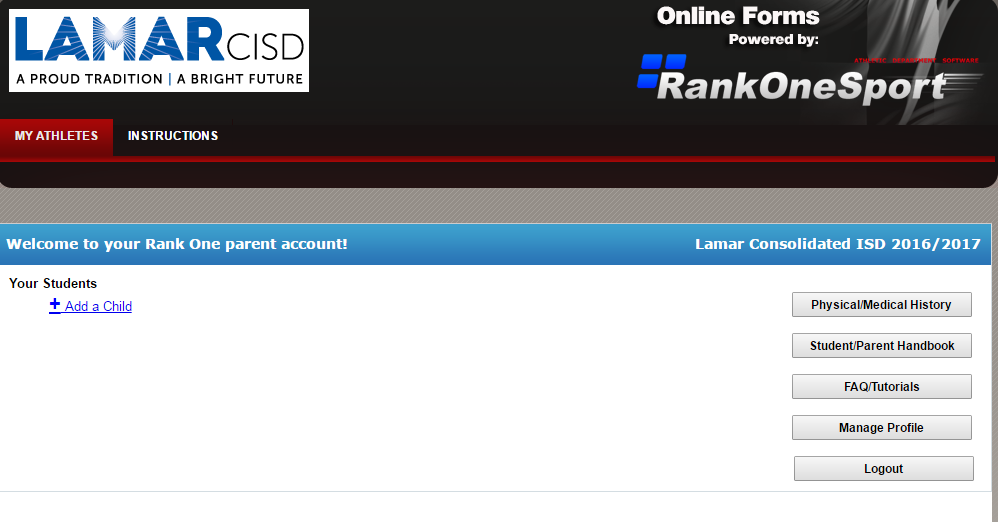 7. A pop-up box prompt you to fill out First Name, Last Name, and Date of Birth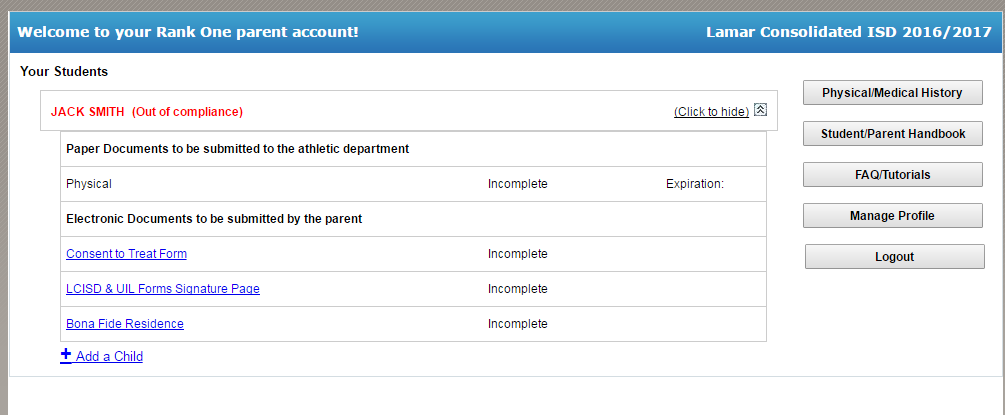 10. Fill in required information on each page. At the bottom of each page: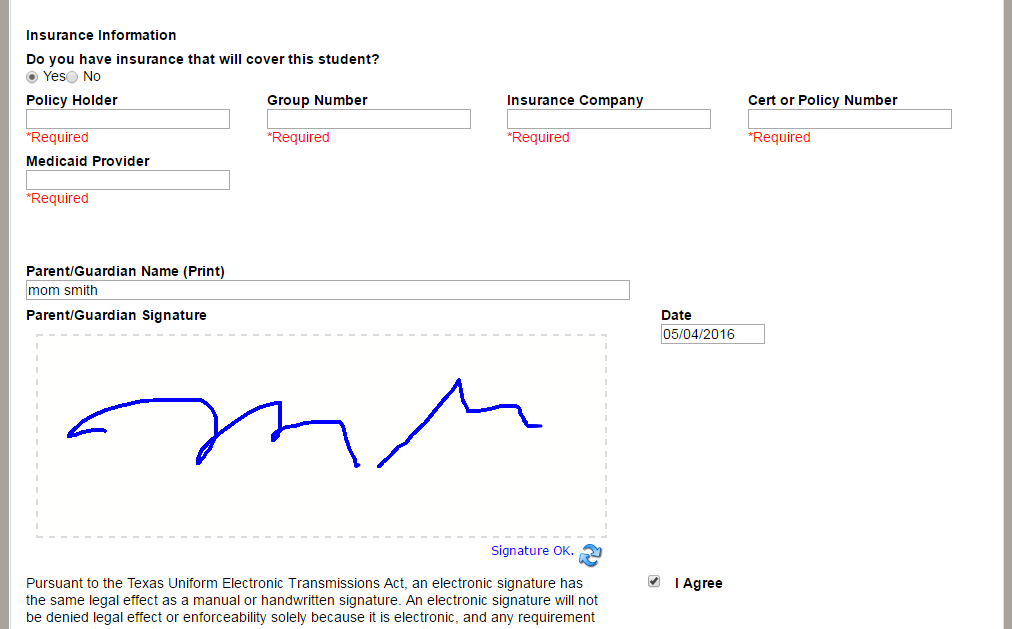 14. When all forms are complete, the main page will say “Approved” or “Pending Approval”